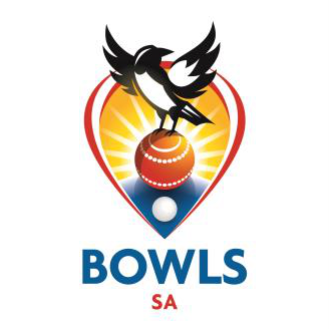 Damage to Greens Policy Bowls SA is conscious of its responsibility to assist Member Clubs with the preservation of their most 
valuable 	asset, 	by 	providing 	direction 	in 	relation 	to 	the 	process 	that 	should 	be 	followed 	when 	a 
member or visitor is observed as potentially causing undue damage to a bowling green. As such the following policy has been developed after research and consultation with appropriate bodies. The Bowls SA Damage to Greens Policy applies to Bowls SA State Events. The Bowls SA Damage to 
Greens Policy is recommended for adoption or use by Member Clubs and Associations. ‘Dumping’ is defined as the act of dropping a bowl on the green so as to leave a depression on the 
playing surface. Typically this will occur when a bowler releases their bowls too high above the playing surface. This can also occur during unloading a bowls bag without due care or dropping bowls after 
dusting or polishing.  Whilst fully supportive of the Member Club and their playing surface, Bowls SA is also cautious 
with the reporting process of this policy, with the best interests of the Member to be considered 
at all times. 	Bowls SA is committed to the longevity of Members in the sport and encourages the education stage of 
this policy. Responsibility 	Ultimately, Member Clubs have the responsibility to ensure that their members are aware of this 
policy, and educated appropriately as to the steps they can take if their delivery or actions are deemed to have the potential to cause undue damage to a green.  Procedure 1) If on appeal by the Greens Manager, their proxy, or appointed club official, of the Member Club on 
whose green the match is being played, that in their opinion a player in the course of delivery may be 
causing undue damage to the green, the Umpire of the Day will be requested to warn the player's Side Manager, Skipper (Team game) or Player (Singles game). Side Manager then to inform player of the 
concern. 2) 	If 	the 	offence 	is 	repeated, 	the 	Umpire 	of 	the 	Day 	is 	to 	complete 	‘Damage 	to 	Greens 
Infringement Notice’ and submit to Bowls SA immediately following the match. The offending 
player, their Skipper or Side Manager is to be made aware of the report at the completion of the game. 3) Upon receipt of the Infringement Notice, Bowls SA will advise the offender’s Member Club in 
writing of the incident. Bowls SA will encourage the Member Club to discuss the areas of concern with the member and a coach. If coaching does not correct the problem then consider options 
such as a bowlers arm. 4) Member Clubs are required to provide feedback to Bowls SA as to the corrective steps taken. 5) In exceptional circumstances where the bowler’s delivery would cause immediate or serious 
damage to the Bowling Green, artificial or grass, the bowler will be asked to modify his bowling 
action or a ‘dump mat’ will be used. Bowler, Skipper and Side Manager along with the Greens 
Manager or his proxy should be involved with this discussion. If invoked Bowls SA is to be notified.  Adopted 15 December 2017 